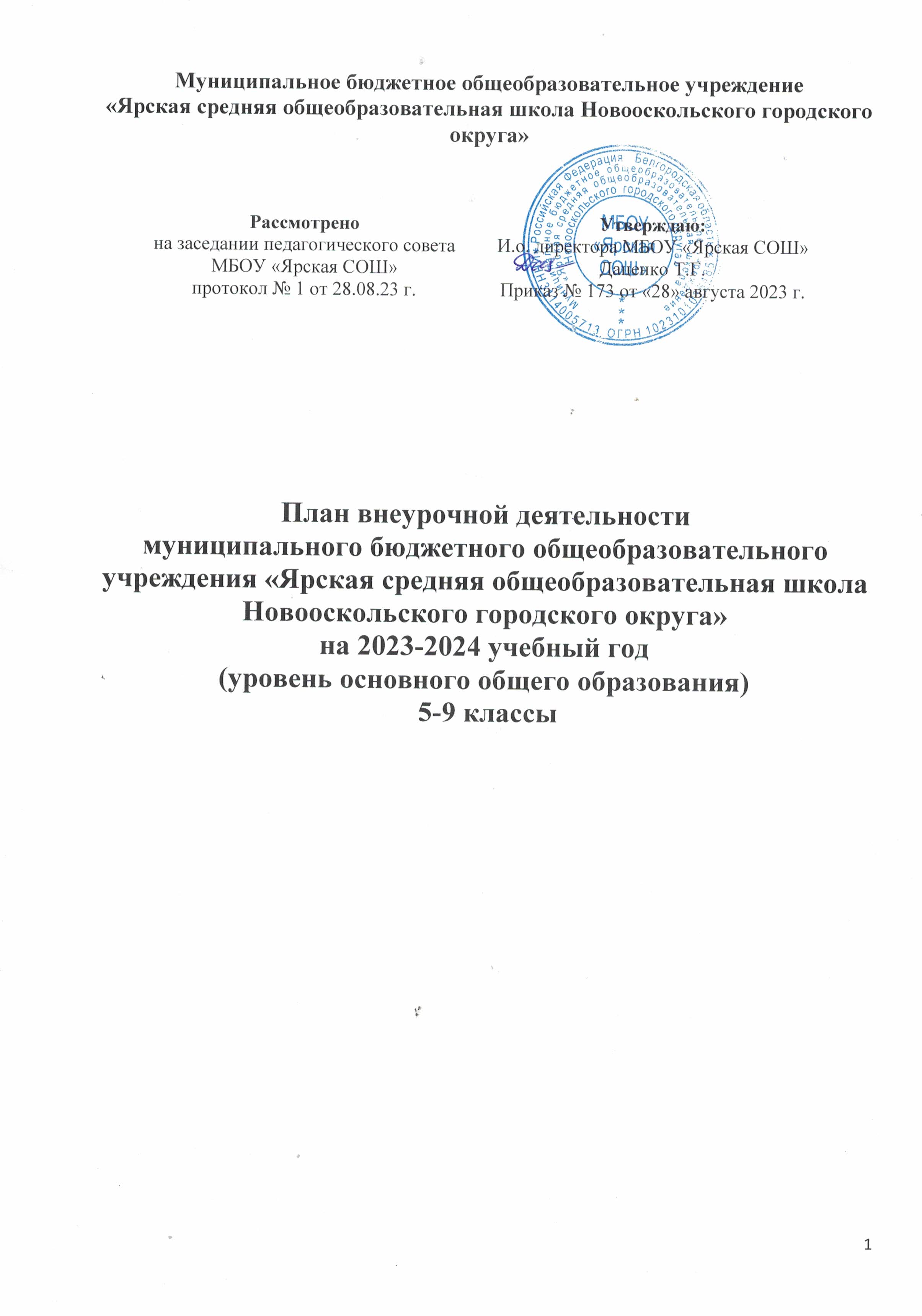 Пояснительная запискаВнеурочная деятельность является неотъемлемой и обязательной частью основной образовательной программы начального общего/основного общего образования ООП НОО, ООП ООО). План внеурочной деятельности, как структурный элемент ООП, формируется из перечня курсов, предлагаемых образовательной организацией, с учетом различных интересов обучающихся, их потребностей в физическом развитии и совершенствовании (п. 32.1 ФГОС НОО, п. 33.1 ФГОС ООО).План внеурочной деятельности МБОУ «Ярская СОШ» определяет состав и структуру направлений, формы организации, объём внеурочной деятельности для обучающихся на ступени начального общего образования. При отборе содержания и видов деятельности детей по каждому направлению внеурочной деятельности учтены интересы и потребности детей, пожелания родителей, рекомендации школьного психолога, опыт внеаудиторной и внеурочной деятельности педагогов. Нормативно-правовой основой формирования плана внеурочной деятельности являются следующие нормативные документы Конституция Российской Федерации (ст.43).Федеральный закон РФ «Об образовании в Российской Федерации»от 29 декабря 2012г. №273 – ФЗ;Постановление Правительства РФ от 19.03.2001г. №196 «Об утверждении типового положения об общеобразовательном учреждении» (в ред. Постановлений Правительства РФ от 23.12.2002 № 919, от 01.02.2005 № 49, от 30.12.2005 № 854, от 20.07.2007 № 459, от 18.08.2008 № 617, от 10.03.2009 № 216);Постановление Главного государственного санитарного врача РФ от 29.12.2010г. № 189 «Об утверждении СанПиН 2.4.2.2821-10  «Санитарно-эпидемиологические требования к условиям и организации обучения в общеобразовательных учреждениях";Обновленные Федеральные государственные образовательные стандарты начального общего и основного общего образования, утверждённые приказами Министерства просвещения Российской Федерации от 31 мая 2021 года № 2861 и № 2872.Федеральный государственный образовательный стандарт основного общего образования, утвержденного приказом Министерства образования и науки РФ от 17 декабря 2010 года № 1897;Приказ министерства образования и науки РФ от 14.12.2009 г. № 729 «Об утверждении перечня организаций, осуществляющих издание учебных пособий, которые допускаются к использованию в образовательном процессе в имеющих государственную аккредитацию и реализующих образовательные программы общего образования образовательных учреждениях» (в ред. приказов Минобрнауки РФ от 13.01.2011 № 2, от 16.01.2012 №16);Письмо Минобрнауки РФ «О введении федерального государственного образовательного стандарта общего образования от 19.04.2011г. № 03-255Письмо Минобрнауки РФ  «Об организации внеурочной деятельности при введении федерального государственного образовательного стандарта общего образования от 12 мая 2011г . №03-296.Постановление правительства Белгородской обл. от 02.10.2010 № 325-пп "О долгосрочной целевой программе "Развитие образования Белгородской области на 2011 - 2015 годы»  (в ред. постановления правительства Белгородской области от 25.07.2011 N 279-пп)Приказ управления образования и науки Белгородской области от 23.06.2006г. №1021 «Об утверждении базисного учебного плана для специальных (коррекционных) общеобразовательных учреждений и классов VII и VIII видов» (при наличии);Федеральных требований к образовательным учреждениям в части минимальной оснащенности учебного процесса и оборудования учебных помещений, утвержденных Приказом МинобрнаукиПриказа Министерства образования и науки РФ от 30.08.2010 г. №889 «О внесении изменений в федеральный базисный учебный план и примерные учебные планы для образовательных учреждений РФ, реализующих программы общего образования»; примерных программ внеурочной деятельности;Устава МБОУ «Ярская СОШ»;Образовательной программы МБОУ  «Ярская СОШ»,Локальных актов МБОУ «Ярская СОШ».Общая характеристика плана внеурочной деятельностиВнеурочная деятельность обучающихся организуется в целях формирования единого образовательного пространства муниципального бюджетного общеобразовательного учреждения «Ярская средняя общеобразовательная школа Новооскольского городского округа» и направлена на достижение планируемых результатов освоения основной образовательной программы основного общего образованияЦелью внеурочной деятельности является обеспечение достижения планируемых личностных и метапредметных результатов освоения основных образовательных программ начального и основного общего образования обучающимися,  создание  условий для достижения обучающимися  необходимого для жизни в обществе социального опыта и формирования принимаемой обществом системы ценностей, для многогранного развития и социализации каждого школьника в свободное от учёбы время.В  качестве организационной модели внеурочной деятельности в 2023-2024 учебном году определена оптимизационная модель, предполагающая использование внутренних ресурсов образовательного учреждения. В её реализации принимают участие педагогические работники МБОУ «Ярская СОШ»:учителя начальных классов, учителя-предметники, старшая вожатая, классные руководители, педагог-психолог, учитель-логопед, социальный педагог.Координирующую роль выполняет классный руководитель (учитель начальных классов), который в соответствии со своими функциями и задачами: -взаимодействует с педагогическими работниками, а также учебно-вспомогательным персоналом общеобразовательного учреждения; -организует в классе образовательный процесс, оптимальный для развития положительного потенциала личности обучающихся в рамках деятельности общешкольного коллектива; -организует систему отношений через разнообразные формы воспитывающей деятельности коллектива класса, в том числе, через органы самоуправления; -организует социально значимую, творческую деятельность обучающихся. В 5-6 классах в 2023-2024 учебном году реализуются обновленные    образовательные    стандарты, которые  в отличие от стандартов 2009 и 2010 годов, не содержат перечень направлений внеурочной деятельности. Конкретизация направлений внеурочной деятельности находит свое отражение в примерной основной образовательной программе начального общего образования, одобренной федеральным учебно-методическим объединением по общему образованию (протокол от 18 марта 2022 года № 1/22). На уровне основного общего образования  (ПООП НОО, с. 585 – 593) предложены примерные направления внеурочной деятельности. При отборе направлений внеурочной деятельности наша школа ориентировалась, прежде всего, на свои особенности функционирования, психолого-педагогические характеристики обучающихся, их потребности, интересы и уровни успешности обучения. К выбору направлений внеурочной деятельности и их организации были привлечены родители как законные участники образовательных отношений.Таким образом, в МБОУ «Ярская СОШ» внеурочная деятельность, являясь составной частью учебно-воспитательного  процесса, организуется по следующим направлениям развития личности:спортивно-оздоровительное, духовно-нравственное, социальное,общеинтеллектуальное, общекультурное.Учебная неделя будет начинаться  с классного часа «Разговоры о важном», посвященного самым различным темам, волнующим современных ребят. Центральными темами являются патриотизм и гражданское воспитание, историческое просвещение, нравственность, экология и др.«Разговоры o важном» – цикл еженедельных внеурочных занятий, построенных с учетом необходимости соблюдения единства образовательного  контекста, в котором оказывается школьник вне зависимости от региона проживания, гарантирующий каждому обучающемуся доступ к интересному, полезному, просветительскому контенту, идеям, основанным на традиционных ценностях Российской Федерации.Формы внеурочной деятельности предусматривают активность и самостоятельность обучающихся, сочетают индивидуальную и групповую работу; обеспечивают гибкий режим занятий (продолжительность, последовательность), переменный     состав     обучающихся,     проектную и исследовательскую деятельность (в том числе экспедиции, практики), экскурсии (в музеи, парки, на предприятия и др.), походы, деловые игры и пр. На базе  6 класса открыт класс юнармейцев с целью создания оптимальных условий для интеллектуального, культурного, физического и духовно-нравственного развития учащихся, формирования основы для их подготовки к достойному служению Отечеству на государственной и иной службе, к овладению профессией по специальности и учебе в высших военных  заведениях ВС РФ, МЧС России, МВД России и технических ВУЗах.В юнармейском классе реализуются программы  внеурочной деятельности, направленные на тактико-техническую и физическую подготовку кадет, изучение истории, культуры  и традиций Отечества, что способствует созданию благоприятной среды для воспитания подрастающего поколения. Целью реализации спортивно-оздоровительного направления является развитие и формирование здорового и безопасного для себя и окружающих образа жизни, формирование личности ребёнка средствами подвижных  и спортивных игр через включение их в совместную деятельность. Реализуется в форме спортивных соревнований, смотров строя и песни.Спортивно-оздоровительное направление в плане внеурочной деятельности представлено следующими системными курсами:кружок «Строевая подготовка» в объёме 1 часа  для обучающихся 6 класса и «Уроки здоровья» для обучающихся 5-8 классов в объёме 1 час в неделю.Спортивно – оздоровительное направление в школе реализуется в большей степени через дополнительные образовательные программы.Целью реализации духовно-нравственного направления является воспитание гражданственности, патриотизма, уважения к правам, свободам и обязанностям человека, сохранение православных традиций, формирование представлений о моральных нормах и правилах нравственного поведения, об этических нормах взаимоотношений в семье, в ближайшем социуме, о сущности нравственных поступков, поведения и отношений между людьми на основе православных ценностей. Данное направление реализуется  через классные часы, беседы,  экскурсии в храмы, заочные путешествия,  театральные постановки, праздники, литературно-музыкальные композиции, участие в выставках, акции милосердия.Духовно-нравственное направление в плане внеурочной деятельности представлено следующими видами внеурочной деятельности:кружок «Православная культура»	для обучающихся 8 класса  в объёме 1 час в неделю;дискуссионный клуб «Разговоры о важном» по 1 часу в 5-9 классах.Общеинтеллектуальное  направление  призвано способствовать развитию любознательности, активности  и заинтересованности в  познании  мира;  формированию умения учиться, способностям  к организации собственной деятельности. Данное направление реализуется через предметные недели; конкурсы, экскурсии, олимпиады,   разработка проектов; деловые, ролевые, развивающие игры, моделирование.	Общеинтеллектуальное направление в плане внеурочной деятельности представлено следующими видами внеурочной деятельности:Кружки «Основы программирования» для обучающихся 5 и 6 классов и «Основы программирования на Python» в 7 -9 классах в объёме 1 час в неделю.Кружок «Основы финансовой грамотности» для обучающихся 6 класса в объёме 1 час в неделю.Общекультурное  направление способствует приобщению школьников к миру искусства через вовлечение их в творческую деятельность; формированию и развитию у учащихся качеств духовно-нравственного распорядка, идеалов, жизненных ориентиров и ценностей; раскрытию творческого потенциала детей. Формы деятельности по данному направлению: занятия творчеством, экскурсии, посещение концертов и постановка концертных номеров, создание творческих проектов, посещение выставок.Общекультурное направление в плане внеурочной деятельности представлено следующими видами внеурочной деятельности:кружок «Клуб весёлых и находчивых»»   для обучающихся 7 класса в объёме   2 часа в неделю.Целью реализации социального  направления внеурочной деятельности является воспитание чувства ответственности и уверенности в своих силах, формирование навыков культуры труда, позитивного отношения к трудовой и учебной деятельности, предупреждение и снижение детского дорожно-транспортного травматизма. С этого учебного года, в  рамках реализации федеральных проектов «Успех каждого ребёнка и «Билет в будущее» вводится курс внеурочной деятельности «Россия – мои горизонты», направленный на формирование готовности к профессиональному самоопределению для обучающихся 6-11 классов.Формы деятельности: игры, тренинги, викторины, выпуск стенгазет, выступление агитбригады, фигурное вождение велосипеда.Социальное направление в плане внеурочной деятельности представлено следующими видами внеурочной деятельности:кружок «Россия – мои горизонты» в 6-9 классах по 1 часу в неделю;кружок «Школа дорожной безопасности» для обучающихся 5-7 классов в объёме  1 часа в неделю;«Школа волонтёра» для обучающихся 8 класса в объёме  1 часа в неделю.План внеурочной деятельности МБОУ «ЯрскаяСОШ»   на 2022-2023 учебный год(уровень основного общего образования)Недельный план внеурочной деятельности МБОУ «Ярская СОШ»на 2023-2024 учебный год                                  КлассыНаправленияVVIVIIVIIIIXСпортивно-оздоровительное34683434-Общекультурное --68--Общеинтеллектуальное 3468686868Духовно-нравственное 3434346834Социальное 3468686834Итого136 ч. 238ч272238 ч.136Направление внеурочной деятельностиФормы организации внеурочной деятельностиНазваниепрограммыКлассКлассКлассКлассКлассКлассКлассНаправление внеурочной деятельностиФормы организации внеурочной деятельностиНазваниепрограммыVVIVIVIIVIIVIIIIXНаправление внеурочной деятельностиФормы организации внеурочной деятельностиНазваниепрограммыКоличество часовКоличество часовКоличество часовКоличество часовКоличество часовКоличество часовКоличество часовСпортивно оздоровительноекружокСтроевая подготовка11Спортивно оздоровительноефакультатив«Уроки здоровья»111111Духовно-нравственноекружок«Православная культура»1Духовно-нравственноекружок«Разговоры о важном»1111111Общеинтеллектуальноекружок«Основы программирования»1111111Общеинтеллектуальноекружок«Реальная геометрия»111Общеинтеллектуальноекружок«Основы финансовой грамотности»11Общекультурноекружок«Клуб весёлых и находчивых»2Социальноекружок«Школа дорожной безопасности»11111Социальноекружок«Школа волонтёра»1кружок«Россия - мои горизонты»11111Всего (по классам)4 ч4 ч 7 ч 7 ч8 ч7 ч4 чИТОГО:30 часов30 часов30 часов30 часов30 часов30 часов30 часовРесурсное обеспечение внеурочной деятельности в 2023-2024 учебном годуРесурсное обеспечение внеурочной деятельности в 2023-2024 учебном годуРесурсное обеспечение внеурочной деятельности в 2023-2024 учебном годуРесурсное обеспечение внеурочной деятельности в 2023-2024 учебном годуРесурсное обеспечение внеурочной деятельности в 2023-2024 учебном годуРесурсное обеспечение внеурочной деятельности в 2023-2024 учебном году№п/пНаправлениеВид внеурочной деятельностиОбеспечениеОбеспечениеОбеспечение№п/пНаправлениеВид внеурочной деятельностиКадровоеПрограммное(с указанием сроков реализации программы)Материально-техническое1.Спортивно-оздоровительноеКружок «Строевая подготовка»учитель ОБЖ ифизической культурыАвторская программа по курсу «Строевая подготовка» для клубов  (5-9 классы)спортивный зал, школьный двор, кабинет ОБЖ1.Спортивно-оздоровительноеКружок «Уроки здоровья»Учитель химии и биологииРабоч. Программа учителя ГамзаевойМ.З , 5 лет, 5-9 кл. Примерная  авторская программа ВД «Уроки здоровья» в 2-х частях /Богачёва Е.А., Панченко С.А.; БелИРО. – Белгород: Изд-во ОООИПЦ «Политерра», 2018. – 33 с.Кабинет биологии2.Духовно-нравственноеКружок «Православная культура»учитель истории и православной культурыРабочая программа учителя Колтун Н.А. «Православная культура» для обучающихся 6-9 классов, переработанная на основе авторской программы Шевченко, Л.Л. Православная культура: Концепция и программа учебного предмета. 1-11 годы обучения. – М.: Центр поддержки культурно-исторических традиций Отечества, 2010.-144 с., ступень ООО, 4 годаКабинет ПК, школьный музей2.Духовно-нравственноеДискуссионный клуб «Разговоры о важном»учителяначальных классовРабочая  программа  курса  внеурочной  деятельности«Разговоры о важном»  для 1–4 -х классов, разработанная Академией Минпросвещения России в рамках реализации федерального проекта «Разговоры о важном» в 2023-24 уч.г.Кабинеты начальных классов3.СоциальноеКружок «Школа дорожной безопасности»учитель ОБЖ Программа внеурочной деятельности для обучающихся 5-7 классовобщеобразовательных организаций Белгородской области«Школа дорожной безопасности» (авт. Котельникова О.В. и др.), 3 года учебный кабинет, школьный двор3.СоциальноеКружок «Школа волонтёра»Учитель истории и обществознанияПрограмма ВД «Школа волонтёра» Колтун Н.А., разработанная на основе программы  О.А. Борисовой «Школа волонтёра»(Сборник программ ВД Просвещение 2020 г.) и программы  «Здоровая Россия - общее дело»,  2 гКабинет ВД, спортзал, территория школыКружок «Россия – мои горизонты»Классные руководителиПримерная рабочая программа курса внеурочной деятельности «Билет в будущее» (основное и среднее образование, одобрена решением федерального Учебно-методического объединения по общему образованию  (протокол №7/22от 29 сентября 2022 г)Учебные кабинеты4.Общеинтеллек-туальное«Реальная геометрия»Учитель математикиМодифицированная  программа  внеурочной деятельности учителя Беляевой Т.В., 3 г год (7-9кл.)Кабинет математики4.Общеинтеллек-туальное«Основы программмиро-вания»  (5-6 кл.); «Основы программирования на Python»(7-9 кл.)Учитель математики и информатикиПрограмма  внеурочной деятельности для обучающихся 5-6, 7-9  классов учителя Кулик Н.М., 1 годКабинет информатики4.Общеинтеллек-туальное«Основы финансовой грамотности»Учитель истории и обществознанияАвторская программа внеурочной деятельности учителя Колтун Н.А.
 4 года для 5-8 клКабинет истории5Общекультурное«Клуб весёлых и находчивых»вожатаяАвторская программа  внеурочной деятельности Нечуйветер Ю.В., 2 годаКабинет ВД